TarihİmzaEKLER:Sunulacak tebliğin kabul yazısı, özeti veya tam metni yazar bilgilerini içerecek şekildeBu faaliyetin ön koşulu uluslararası makale Etkinliğe katılan öğretim elemanlarının, etkinliğin yapıldığı yılın bir önceki takvim yılında Gebze Teknik Üniversitesi ismiyle adreslenmiş olarak, uluslararası hakemli (SCI-Exp., SSCI, AHCI ve alan indeksli) bilimsel dergilerde yayınlanmış makalesi olmalıdır.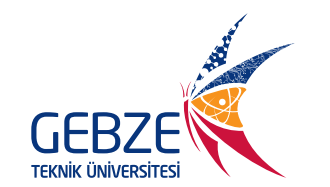 GTÜ110 - BİLİMSEL ETKİNLİKLERE KATILIM DESTEĞİ
BAŞVURU FORMUBilimsel Etkinliğe Ait BilgilerBilimsel Etkinliğe Ait BilgilerBaşvuranın Ünvanı ve Adı SoyadıBaşvuranın Birimi/BölümüKatılacağı Bilimsel Etkinliğin AdıEtkinliğin Düzenlendiği Şehir/ ÜlkeEtkinlik Başlangıç ve Bitiş TarihleriEtkinlik Tipi(Kongre, Sempozyum,vb.)Etkinlik web sayfasıEtkinlikte Sunulacak Çalışmanın Konu Başlığı Talep Edilen BütçeBu bildiri tarafımdan sunulacak olup diğer yazarların (varsa) sunmayacaklarını, bu etkinliğe katılım için başka bir kurum/organizasyon/kuruluştan destek almadığımı kabul ve beyan ederim.Bu bildiri tarafımdan sunulacak olup diğer yazarların (varsa) sunmayacaklarını, bu etkinliğe katılım için başka bir kurum/organizasyon/kuruluştan destek almadığımı kabul ve beyan ederim. Beyan ettiğim bilgilerin doğruluğunu onaylıyorum. Beyan ettiğim bilgilerin doğruluğunu onaylıyorum.